WESTPORT WESTON HEALTH DISTRICT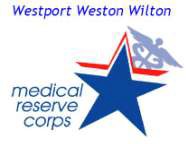 180 Bayberry LaneWestport, CT 06880 www.wwhd.org Mark A. R. Cooper Director of Health 203-227-9571WILTON HEALTH DEPARTMENT238 Danbury RoadWilton, CT 06897 www.wiltonct.org Barrington Bogle Director of Health 203-563-0174* = REQUIRED FIELDTITLE (Mr, Mrs, Ms, etc.)	* FIRST NAME	* LAST NAME	SUFFIX (Jr, Sr, etc)WORK PHONE	* HOME PHONE	CELL PHONEWORK FAX NUMBER	HOME FAX NUMBER	WORK EMAIL	HOME EMAILEMERGENCY CONTACT: NAME, PHONE, RELATIONSHIPHOME ADDRESS – LINE 1HOME ADDRESS – CITY	* HOME ADDRESS – STATE	* HOME ADDRESS - ZIPGENDER (M / F)	* DATE OF BIRTH (mm/dd/yyyy)	* OCCUPATIONDo you hold a current driver’s license?Do you have any physical limitations that you wish to share that would limit your ability to participate as a volunteer?PRIMARY LANGUAGE	OTHER LANGUAGE(S) SPOKEN FLUENTLY (AND/OR FLUENCY IN SIGN LANGUAGE)We are always looking for individuals who can provide translation services!!CONTINUED FOR LICENSED/CERTIFIED PROFESSIONALS:PLEASE PROVIDE YOUR LICENSE OR CERTIFICATION #	STATE	EXPIRATION DATEI HEREBY ATTEST THAT THE INFORMATION I HAVE PROVIDED IS ACCURATE TO THE BEST OF MY KNOWLEDGE. BY PROVIDING THIS INFORMATION I CONSENT TO BEING CONTACTED FOR PURPOSES OF PUBLIC HEALTH PLANNING AND RESPONSE. I UNDERSTAND THAT MEMBERSHIP IS ENTIRELY VOLUNTARY AND MY MEMBERSHIP CAN BE DISCONTINUED AT ANY TIME BY EITHER MYSELF OR THE WESTPORT WESTON WILTON MRC.SIGNATURE	* DATETHANK YOU FOR YOUR INTEREST IN VOLUNTEERINGPLEASE SUBMIT THIS COMPLETED APPLICATION TO THE WESTPORT WESTON HEALTH DISTRICT:MAIL:	WESTPORT WESTON HEALTH DISTRICT	FAX:	203-221-7199 EMERGENCY PREPAREDNESS DIVISION180 BAYBERRY LANEWESTPORT, CT 06880IF YOU HAVE QUESTIONS, CONCERNS, OR FOR FURTHER INFORMATION, PLEASE CONTACT:MARK A. R. COOPER DIRECTOR OF HEALTH 203-227-9571 Ext. 244Michael J. Vincelli, Director Emergency       Preparedness/Response 203-571-8353 MVincelli@WWHD.Org YesNoNoYes,Explain:NO EXPERIENCE IS NECESSARY. HOWEVER, PLEASE INDICATE ANY SPECIAL SKILLS, TRAINING, CERTIFICATIONS, AND/ORLICENSES THAT YOU HOLD (THIS MAY BE DIFFERENT FROM, OR IN ADDITION TO, YOUR OCCUPATION.)NO EXPERIENCE IS NECESSARY. HOWEVER, PLEASE INDICATE ANY SPECIAL SKILLS, TRAINING, CERTIFICATIONS, AND/ORLICENSES THAT YOU HOLD (THIS MAY BE DIFFERENT FROM, OR IN ADDITION TO, YOUR OCCUPATION.)NO EXPERIENCE IS NECESSARY. HOWEVER, PLEASE INDICATE ANY SPECIAL SKILLS, TRAINING, CERTIFICATIONS, AND/ORLICENSES THAT YOU HOLD (THIS MAY BE DIFFERENT FROM, OR IN ADDITION TO, YOUR OCCUPATION.)NO EXPERIENCE IS NECESSARY. HOWEVER, PLEASE INDICATE ANY SPECIAL SKILLS, TRAINING, CERTIFICATIONS, AND/ORLICENSES THAT YOU HOLD (THIS MAY BE DIFFERENT FROM, OR IN ADDITION TO, YOUR OCCUPATION.)MedicalNon—MedicalFirst Aid TrainingLicensed MD / DOLicensed PALicensed Nurse PractitionerRNCertified EMTLicensed ParamedicLicensed LPNLicensed DDSLicensed PharmacistLicensed Pharmacy TechnicianVeterinarianPsychologistDentistLicensed Clinical Social WorkerOther:Home Health AideHomemakerMedical SecretaryNutritionist / RDAttorneyParalegalSecretaryTeacher/Teacher's AideGuidance CounselorSchool AdministratorData Entry PersonnelOffice ManagerAccountantHuman Resource PersonnelPurchasing AgentIT ProfessionalFood Service Worker Telecommunications Audio-Visual Equipment CustodianDay Care Provider Bus DriverTruck DriverHam Radio Operator Communications SecurityOther:IT IS ANTICIPATED THAT DURING MASS DISPENSING (ANTIBIOTIC/VACCINE) OPERATIONS, CLINICS WILL BE NEEDED TO OPERATE UP TO 24 HOURS PER DAY. IT IS ANTICIPATED THAT VOLUNTEERS WOULD BE ASKED TO WORK 8-12 HOURSHIFTS. DURING AN EMERGENCY, WE MAY CONTACT YOU AT ANY TIME. HOWEVER, IF GIVEN A CHOICE, PLEASE INDICATE WHICH SHIFT(S) YOU WOULD MOST LIKELY BE AVAILABLE TO WORK (Check all that apply.)IT IS ANTICIPATED THAT DURING MASS DISPENSING (ANTIBIOTIC/VACCINE) OPERATIONS, CLINICS WILL BE NEEDED TO OPERATE UP TO 24 HOURS PER DAY. IT IS ANTICIPATED THAT VOLUNTEERS WOULD BE ASKED TO WORK 8-12 HOURSHIFTS. DURING AN EMERGENCY, WE MAY CONTACT YOU AT ANY TIME. HOWEVER, IF GIVEN A CHOICE, PLEASE INDICATE WHICH SHIFT(S) YOU WOULD MOST LIKELY BE AVAILABLE TO WORK (Check all that apply.)IT IS ANTICIPATED THAT DURING MASS DISPENSING (ANTIBIOTIC/VACCINE) OPERATIONS, CLINICS WILL BE NEEDED TO OPERATE UP TO 24 HOURS PER DAY. IT IS ANTICIPATED THAT VOLUNTEERS WOULD BE ASKED TO WORK 8-12 HOURSHIFTS. DURING AN EMERGENCY, WE MAY CONTACT YOU AT ANY TIME. HOWEVER, IF GIVEN A CHOICE, PLEASE INDICATE WHICH SHIFT(S) YOU WOULD MOST LIKELY BE AVAILABLE TO WORK (Check all that apply.)DAYTIME(8AM-4PM)EVENINGS (4PM-MIDNIGHT)OVERNIGHT (MIDNIGHT-8AM)